Arrangement de La Haye concernant l’enregistrement international des dessins et modèles industrielsModification des montants de la taxe de désignation individuelle : République de MoldovaConformément à la règle 28.2)d) du Règlement d’exécution commun à l’Acte de 1999 et l’Acte de 1960 de l’Arrangement de La Haye, le Directeur général de l’Organisation Mondiale de la Propriété Intellectuelle (OMPI) a établi les nouveaux montants, en francs suisses, de la taxe de désignation individuelle qui doit être payée à l’égard d’une désignation de la République de Moldova dans une demande internationale, ainsi que pour le renouvellement d’un enregistrement international désignant la République de Moldova.Cette modification prendra effet le 1er juillet 2015.Le 28 mai 2015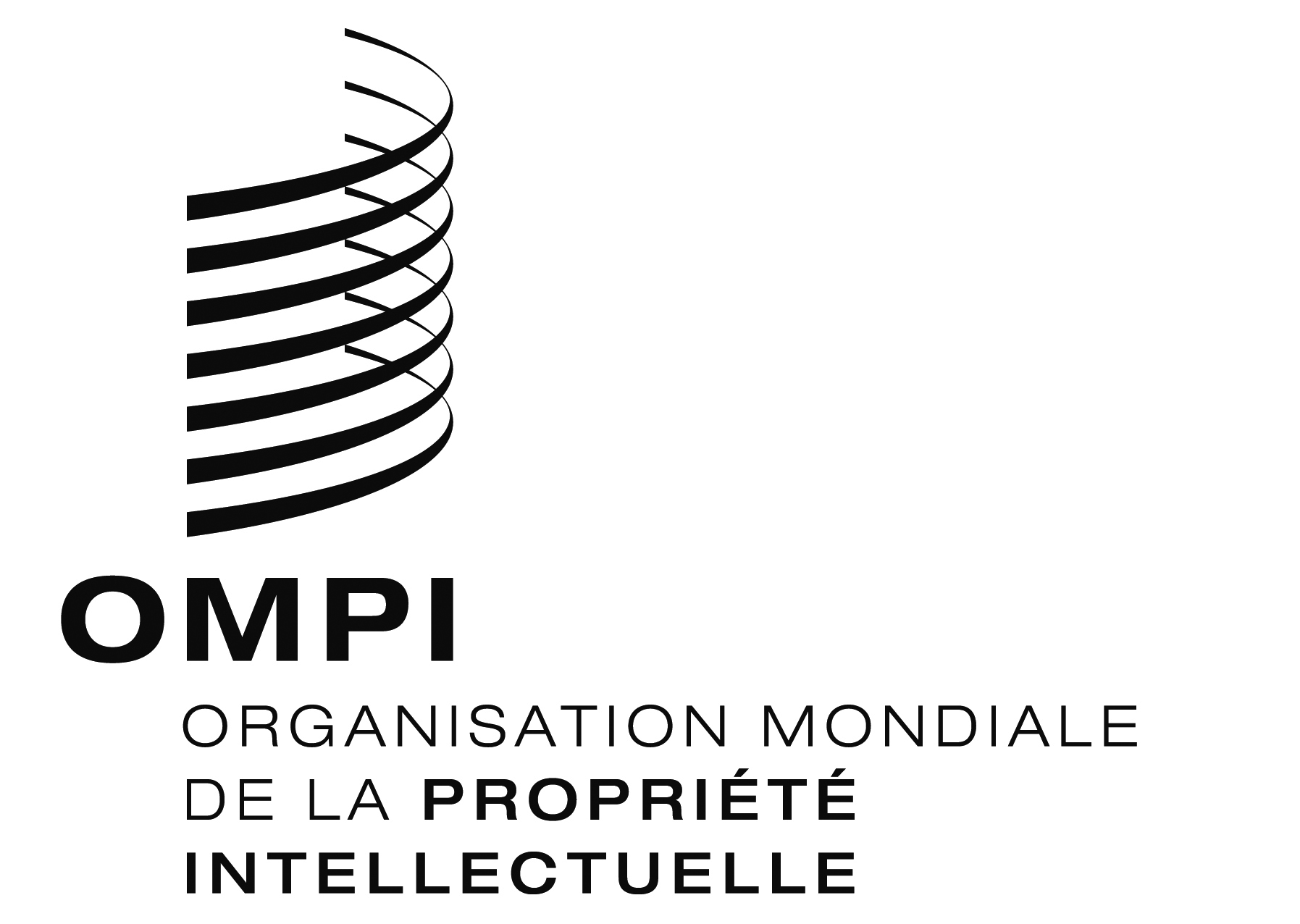 avis nº 6/2015 avis nº 6/2015 avis nº 6/2015 Taxe de désignation individuelleTaxe de désignation individuelleMontants
(en francs suisses)Demande internationale–	pour le premier dessin ou modèle industriel–	pour chaque dessin ou modèle industriel supplémentaire	73	7Renouvellement(en vertu de l’Acte de 1999)–	pour le premier dessin ou modèle industriel–	pour chaque dessin ou modèle industriel supplémentaire	105	10